Logging InGo to https://sso.ipsd.org Be sure to include httpsOr follow the Student Single Sign-On link on your school’s website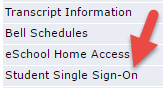 Using your District credentials, login to the SSOUsername: computer login (ex. mickeymou1234)Password: current District password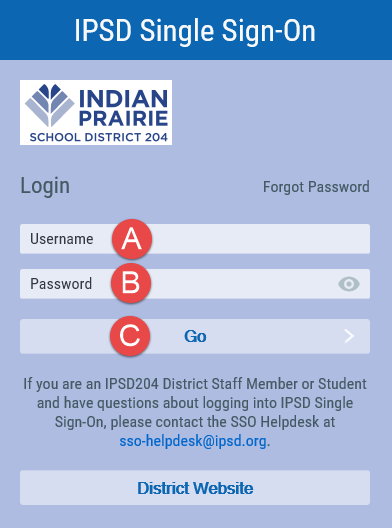 ** If you need any assistance with the SSO, please contact a teacher or staff member at your building. **